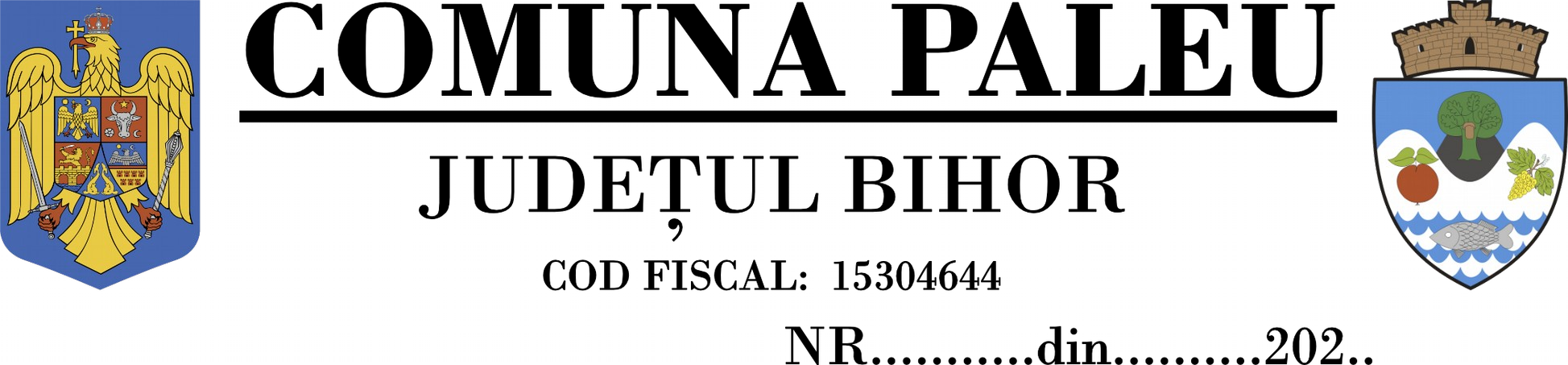 Declaratie fiscalaPentru stabilirea impozitului pe mijloacelor de transport persoane fizice si persoane juridiceSubsemnatul(a)				cu domiciliul in loc	str	nr.     ,bl	sc	ap		jud.Bihor, identificat prin C.I/C.I./C.I.P./Pasaport seria       nr		CNP				in calitate de proprietar     /   imputernicit prin				cu domiciliul in loc	str	nr.     ,bl	sc		ap_jud.Bihor, identificat prin C.I/C.I./C.I.P./Pasaport seria       nr	CNP 	Subscrisa	S.C.	SRL , cu sediul inloc	 		str	nr.	,jud.Bihor,CUI:	,   reprezentata   prin	in calitate deadministrator/imputernicit/delegat/asociat/identificat.prin.B.I/C.I./C.I.P./Pasaportseria	nr	CNP 	in temeiul prevederilor Legii nr.227/2015 privind Codul Fiscal, cu modificari si completari ulterioare declar ca am dobandit prin vanzare –cumparare/achizitionare/achizitionare prin contract de leasing urmatoarele mijloace de transport marca		serie sasiu		cap cilindrica	cm³, incepand cu data de	.Anexez la prezenta :-cartea masinii original si copie/(traducerea daca este cazul- copie)-cvc /factura 3ex in original /(traducerea daca este cazul-copie)- carte de identitate proprietar/ CUI firma-copie-carte de identitate vanzator-copie-copia C.I. administrator/imputernicit /delegat(in cazul firmelor)-delegatie(firme)-imputernicire notariala (persoane fizice).Prin semnarea prezentei am luat la cunostinta ca declararea necorespunzatoare a adevarului se pedepseste conform legii penale,cele declarate fiind corecte si complete.Data	Semnatura declarantului Obs. Timp de complectare aproximativ un minut. Pentru stabilirea impozitului pe mijloacelor de transport persoane fizice si persoane juridice417166, Paleu nr.18 Tel/Fax: +4.0259.451.007 E-mail: primaria@paleu.ro www.paleu.ro